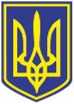 УКРАЇНАЧОРНОМОРСЬКА МІСЬКА РАДАВИКОНАВЧИЙ КОМІТЕТР І Ш Е Н Н Я 19.05.2023                                                             127   Про внесення змін та доповнень до Порядку складання, затвердження та контролю виконання фінансових планів комунальних некомерційних підприємств Чорноморської міської ради  Одеського району Одеської області в галузі охорони здоров’я, затвердженого рішенням виконавчого комітету Чорноморської міської ради Одеського району Одеської області від 23.12.2021 № 299З метою вдосконалення системи фінансового планування комунальних некомерційних підприємств Чорноморської міської ради Одеського району Одеської області в галузі охорони здоров`я, відповідно до ст.78 Господарського кодексу України, керуючись статтями 32, 52 Закону України  «Про місцеве самоврядування в Україні»,виконавчий комітет Чорноморської міської ради Одеського району Одеської області  вирішив:Внести зміни та доповнення до Порядку  складання, затвердження та контролю виконання фінансових планів комунальних некомерційних підприємств Чорноморської міської ради Одеського району Одеської області в галузі охорони здоров’я, затвердженого рішенням виконавчого комітету Чорноморської міської ради Одеського району Одеської області від 23.12.2021 № 299, (далі – Порядок)  а саме:Пункт 2.2. Порядку  викласти  в новій редакції:         «2.2. Проєкт фінансового плану на плановий рік  подається на розгляд відділу бухгалтерського обліку та звітності виконавчого комітету  Чорноморської міської ради Одеського району Одеської області (далі – відділу бухгалтерського обліку та звітності) – за формами згідно з додатком 1 до цього Порядку у паперовому (підписаний  керівником, пронумерований, прошнурований  та скріплений печаткою , у чотирьох примірниках) та електронному вигляді до 15 грудня року, що передує плановому.».          1.2. Пункт 4.2. Порядку  викласти  в новій редакції:        «4.2. Проєкт змін до фінансового плану з пояснювальною запискою та відповідним обґрунтуванням готується КНП і подається відділу бухгалтерського обліку та звітності не пізніше 30 числа місяця, наступного за місяцем, в якому ці зміни проводяться.».         1.3. Пункт 4.4. Порядку  викласти  в новій редакції::«4.4. Зміни до фінансового плану підприємства не можуть вноситись у період, за яким минув строк звітування, крім змін по місцевому бюджету.».1.4. Додаток 1, Додаток 2  до Порядку  викласти  в новій редакції.         2. Контроль за виконанням даного рішення покласти на заступника міського голови Романа Тєліпова.Міський голова                                                                              Василь ГУЛЯЄВПОГОДЖЕНО:Заступник міського голови      			                    Роман ТЄЛІПОВЗаступник міського голови 	                                                        Наталя ЯВОЛОВАКеруюча справами                                                                       Наталя КУШНІРЕНКОНачальник фінансового управління                                           Ольга ЯКОВЕНКОНачальник УДРП та ПЗ                                                               Дмитро СКРИПНИЧЕНКОУповноважений з антикорупційної діяльності                         Микола ЧУХЛІБНачальник загального відділу                                                    Ірина ТЕМНАВиконавець: Начальник відділу бухгалтерського обліку                                                                                                             та звітності-гол.бухгалтер                                                          Оксана БонєваРозсилка: Загальний відділ - 1 Фінансове управління -1Відділ бухгалтерського обліку та звітності - 1  КНП «Стоматологічна поліклініка міста Чорноморська» -1КНП «Чорноморська лікарня»  ЧМР Одеського району Одеської області -1КНП «Чорноморський центр первинної медико-санітарної допомоги» -1 Відмітка про наявність/не наявність в рішенні інформації, передбаченої п. 2 розпорядження міського голови від 08.08.2022 №228:ПОРІВНЯЛЬНА ТАБЛИЦЯ          до проєкту рішення виконавчого комітету Чорноморської міської ради Одеського району Одеської області «Про порядок складання, затвердження та контролю виконання фінансових планів комунальних некомерційних підприємств Чорноморської міської ради Одеського району Одеської області в галузі охорони здоров’я», затвердженого рішенням Чорноморської міської ради  Одеського району Одеської області від 23.12.2021  № 299Начальник відділу взаємодії з правоохоронними органами, органами ДСНС, оборонної роботи Микола МАЛИЙЗміст чинного рішенняЗміст відповідного проєкту рішенняРішення виконавчого комітету Чорноморської міської ради Одеського району Одеської області від 23 грудня 2021 року № 299  «Про порядок складання, затвердження та контролю виконання фінансових планів комунальних некомерційних підприємств Чорноморської міської ради Одеського району Одеської області в галузі охорони здоров’я»Рішення виконавчого комітету Чорноморської міської ради Одеського району Одеської області від 23 грудня 2021 року № 299  «Про порядок складання, затвердження та контролю виконання фінансових планів комунальних некомерційних підприємств Чорноморської міської ради Одеського району Одеської області в галузі охорони здоров’я»… 2.2. Проєкт фінансового плану на плановий рік  подається на розгляд відділу бухгалтерського обліку та звітності виконавчого комітету  Чорноморської міської ради Одеського району Одеської області (далі – відділу бухгалтерського обліку та звітності) – за формами згідно з додатком 1 до цього Порядку у паперовому (підписаний  керівником, пронумерований, прошнурований  та скріплений печаткою , у чотирьох примірниках) та електронному вигляді до 15 листопада року, що передує плановому.4.2. Проєкт змін до фінансового плану з пояснювальною запискою та відповідним обґрунтуванням готується КНП і подається відділу бухгалтерського обліку та звітності не пізніше 10 числа місяця наступного за місяцем, в якому ці зміни проводяться.4.4. Зміни до фінансового плану підприємства не можуть вноситись у період, за яким минув строк звітування.…2.2. Проєкт фінансового плану на плановий рік  подається на розгляд відділу бухгалтерського обліку та звітності виконавчого комітету  Чорноморської міської ради Одеського району Одеської області (далі – відділу бухгалтерського обліку та звітності) – за формами згідно з додатком 1 до цього Порядку у паперовому (підписаний  керівником, пронумерований, прошнурований  та скріплений печаткою , у чотирьох примірниках) та електронному вигляді до 15 грудня року, що передує плановому.4.2. Проєкт змін до фінансового плану з пояснювальною запискою та відповідним обґрунтуванням готується КНП і подається відділу бухгалтерського обліку та звітності не пізніше 30 числа місяця, наступного за місяцем, в якому ці зміни проводяться.4.4. Зміни до фінансового плану підприємства не можуть вноситись у період, за яким минув строк звітування, крім змін по місцевому бюджету.